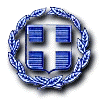 ΘΕΜΑ: Ελεύθερη κίνηση στις εθνικές οδούς της χώρας για τις αυτοδιοικητικές εκλογές της 8ης  και 15ης Οκτωβρίου 2023.Ενόψει της διεξαγωγής των δημοτικών και περιφερειακών εκλογών της 8ης και 15ης Οκτωβρίου 2023 και με σκοπό τη διευκόλυνση μετάβασης των δικαστικών αντιπροσώπων, οι οποίοι θα μετακινηθούν για εκτέλεση υπηρεσίας και των εκλογέων που θα μετακινηθούν για να ασκήσουν το εκλογικό τους δικαίωμα,  παρακαλούμε να παρασχεθεί η δυνατότητα ελεύθερης και άνευ καταβολής τιμήματος διέλευσής τους από όλους τους σταθμούς διοδίων της Χώρας, κατά τις εξής ημέρες και ώρες:Για τους δικαστικούς αντιπροσώπους από την Παρασκευή 6 Οκτωβρίου 2023 και ώρα 00.00 έως και τη Δευτέρα 9 Οκτωβρίου 2023 και ώρα 22:00 και για τους εκλογείς από το Σάββατο 7 Οκτωβρίου 2023 και ώρα 00.00 έως και τη Δευτέρα 9 Οκτωβρίου 2023 και ώρα 22:00.Αντίστοιχα για τους δικαστικούς αντιπροσώπους από την Παρασκευή 13 Οκτωβρίου 2023 και ώρα 00.00 έως και τη Δευτέρα 16 Οκτωβρίου 2023 και ώρα 22:00 και για τους εκλογείς από το Σάββατο  14 Οκτωβρίου 2023 και ώρα 00.00 έως και τη Δευτέρα 16 Οκτωβρίου 2023 και ώρα 22:00.	Παρακαλούμε να μας ενημερώσετε για την παραπάνω δυνατότητα. ΕΛΛΗΝΙΚΗ ΔΗΜΟΚΡΑΤΙΑ	 	            ΥΠΟΥΡΓΕΙΟ ΕΣΩΤΕΡΙΚΩΝ		ΓΕΝΙΚΗ ΓΡΑΜΜΑΤΕΙΑ ΕΣΩΤΕΡΙΚΩΝ ΚΑΙ ΟΡΓΑΝΩΣΗΣΓΕΝΙΚΗ ΔΙΕΥΘΥΝΣΗ ΕΣΩΤΕΡΙΚΩΝ ΚΑΙ      ΗΛΕΚΤΡΟΝΙΚΗΣ ΔΙΑΚΥΒΕΡΝΗΣΗΣΔΙΕΥΘΥΝΣΗ ΕΚΛΟΓΩΝΤααχ. Δ/νση: Ευαγγελιστρίας 2	Ταχ. Κώδικας: 101 83, Αθήνα 	Πληροφορίες:  Π. Παναγιωτόπουλος   Τηλέφωνο: 2131361138		E-mail: p.panagiotopoulos@ypes.grΚΑΤΕΠΕΙΓΟΝ - ΕΚΛΟΓΙΚΟΑθήνα, 29 Σεπτεμβρίου 2023 Αριθ. πρωτ.:82460ΠΡΟΣ Τον Υπουργό Υποδομών και  Μεταφορών	κ. Χ. ΣταϊκούραΑναστάσεως 2 και ΤσιγάντεΤ.Κ 156 69, Παπάγου  ΕΣΩΤΕΡΙΚΗ ΔΙΑΝΟΜΗ:					1. Γραφείο Υπουργού2. Γραφείο Αναπληρωτή Υπουργού3. Γραφείο Γενικού Γραμματέα Εσωτερικών και Οργάνωσης  4. Γραφείο Γενικού Γραμματέα Αυτοδιοίκησης     και Αποκέντρωσης             		5. Γραφείο Υπηρεσιακής Γραμματέως6. Γενική Διεύθυνση Εσωτερικών και Ηλεκτρονικής ΔιακυβέρνησηςΟ ΑΝΑΠΛΗΡΩΤΗΣ ΥΠΟΥΡΓΟΣΘΕΟΔΩΡΟΣ ΛΙΒΑΝΙΟΣ